SPORTSHOW v SOŠ Blatná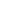 20.9.2018Ve čtvrtek 20.9. 2018 se konala Sport Show v SOŠ Blatná pro ZŠ i pro veřejnost. Akce probíhala od  10.00 do 16.30 v areálu SOŠ Blatná. Byl to den plný nejen  sportovních aktivit, ale i různých ukázek např. promítání filmů s tematikou první pomoci, ukázky z juda, své umění předvedly i blatenské mažoretky. Děti si mohly vyrobit vlastní placku, zastřílet ze vzduchovky, zkusit střelbu z airsoftové pistole, vyzkoušet si virtuální realitu, zaházet si na koš a mnoho jiných dalších aktivit.Také byla možnost si v areálu SOŠ zakoupit občerstvení, výborný domácí jablečný závin, limonádu nebo kávu.Akci jsme navštívili i s žáky naší školy( IV.B , VIII.A , VII. B a IV.A ) s doprovodem p. učitelek Třískové, Burianové, Karešové, Bártové, Wachtlové a Vokurkové.Akce se vydařila, počasí nám přálo a všem se Sport Show v SOŠ velmi líbila.							vypracovala  Mgr. Lenka Bártová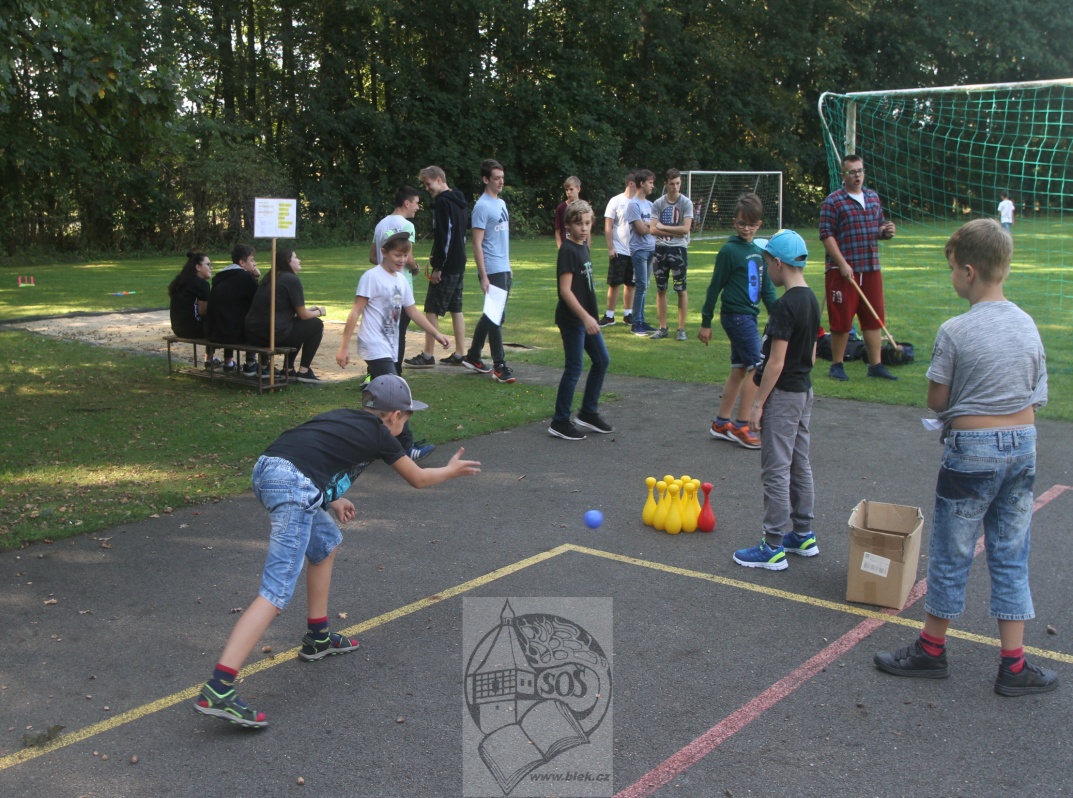 